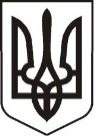 У К Р А Ї Н АЛ У Г А Н С Ь К А    О Б Л А С Т ЬП О П А С Н Я Н С Ь К А    М І С Ь К А    Р А Д А Ш О С Т О Г О   С К Л И К А Н Н ЯРОЗПОРЯДЖЕННЯміського  голови     «10» жовтня 2019 р.	                    м. Попасна                                   №  02-02/232            Про придбання подарунків          На підставі вручених подарункового сертифікату Попаснянській загальноосвітній школі № 1, згідно з Міською цільовою Програмою відзначення державних, міських, професійних свят, ювілейних дат, заохочення за заслуги перед територіальною громадою м. Попасна на 2019 рік та рішенням сесії Попаснянської міської ради  від 21.12.2018  № 101/3  «Про місцевий бюджет міста на 2019 рік», керуючись п.20 ч.4 ст.42 Закону України «Про місцеве самоврядування в Україні»:1.  Придбати цінний подарунок для Попаснянської загальноосвітньої школи № 1.2.   Витрати  на оплату цінного подарунку здійснити за рахунок коштів виконкому міської ради на Міську цільову Програму відзначення державних, міських, професійних свят, ювілейних дат, заохочення за заслуги перед територіальною громадою м. Попасна на 2019 рік. Кошторис витрат  затвердити (додається). 3. Контроль за виконанням даного розпорядження покласти на начальника організаційного відділу виконкому міської ради  Висоцьку Н. та начальника фінансово-господарського відділу, головного бухгалтера Омельченко Я.                 Міський голова                                                                    Юрій ОнищенкоВисоцька, 2 05 65Додаток  до розпорядження міського голови від 1010.2019 № 02-02/232 К О Ш ТО Р И Свитрат на  оплату цінних подарунків1. Фарба фасадна 14 кг – 7 шт.*428,00 горн.=2996,00 грн.        ВСЬОГО:     2996,00  (дві тисячі дев’ятсот дев’яносто шість  грн.  00 коп.) грн.   Керуюча справами                                                                            Л. КУЛІКНачальник фінансово-господарського відділу,головний бухгалтер                                                                       	Я. ОМЕЛЬЧЕНКО